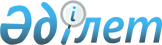 Алматы облыстық мәслихатының 2007 жылғы 12 желтоқсандағы "Алматы облысының 2008 жылға арналған облыстық бюджеті туралы" N 5-26 шешіміне өзгерістер енгізу туралы
					
			Күшін жойған
			
			
		
					Алматы облыстық мәслихатының 2008 жылғы 29 желтоқсандағы N 16-100 шешімі. Алматы облысының Әділет департаментінде 2008 жылғы 30 желтоқсанда N 2024 тіркелді. Күші жойылды - Алматы облыстық мәслихатының 2009 жылғы 09 желтоқсандағы N 26-172 шешімімен      Ескерту. Күші жойылды - Алматы облыстық мәслихатының 2009.12.09 N 26-172 Шешімімен      

Қазақстан Республикасы Бюджет кодексінің 111-бабының 1, 2-тармағының 1-тармақшасына, 115-бабына, Қазақстан Республикасы "Қазақстан Республикасындағы жергілікті мемлекеттік басқару туралы" Заңының 6-бабы 1-тармағының 1-тармақшасына және Қазақстан Республикасы Үкіметінің 2008 жылғы 23 желтоқсандағы "Қазақстан Республикасы Үкіметінің 2007 жылғы 12 желтоқсандағы N 1223 қаулысына өзгерістер енгізу туралы" N 1201 қаулысына сәйкес, Алматы облыстық мәслихаты ШЕШІМ ҚАБЫЛДАДЫ:

       

1. Алматы облыстық мәслихаттың 2007 жылғы 12 желтоқсандағы "Алматы облысының 2008 жылға арналған облыстық бюджет туралы" N 5-26шешіміне (2008 жылғы 3 қаңтардағы нормативтік құқықтық актілерді мемлекеттік тіркеу тізілімінде 1998 нөмірімен тіркелген, Алматы облыстық мәслихаттың 2008 жылғы 17 қаңтардағы "Алматы облыстық мәслихатының 2007 жылғы 12 желтоқсандағы "Алматы облысының 2008 жылға арналған облыстық бюджеті туралы" N 5-26 шешіміне өзгерістер мен толықтырулар енгізу туралы" N 6-33, 2008 жылғы 1 ақпандағы нормативтік құқықтық актілерді мемлекеттік тіркеу тізілімінде 1999 нөмірімен тіркелген, 2008 жылғы 10 сәуірдегі "Алматы облыстық мәслихатының 2007 жылғы 12 желтоқсандағы "Алматы облысының 2008 жылға арналған облыстық бюджеті туралы" N 5-26 шешіміне өзгерістер мен толықтырулар енгізу туралы" N 8-47, 2008 жылғы 21 сәуірдегі нормативтік құқықтық актілерді мемлекеттік тіркеу тізілімінде 2003 нөмірімен тіркелген, 2008 жылғы 13 маусымдағы "Алматы облыстық мәслихатының 2007 жылғы 12 желтоқсандағы "Алматы облысының 2008 жылға арналған облыстық бюджеті туралы" N 5-26 шешіміне өзгерістер мен толықтырулар енгізу туралы" N 10-61, 2008 жылғы 18 маусымдағы нормативтік құқықтық актілерді мемлекеттік тіркеу тізілімінде 2010 нөмірімен тіркелген, 2008 жылғы 15 шілдедегі "Алматы облыстық мәслихатының 2007 жылғы 12 желтоқсандағы "Алматы облысының 2008 жылға арналған облыстық бюджеті туралы" N 5-26 шешіміне өзгерістер мен толықтырулар енгізу туралы" N 12-68, 2008 жылғы 25 шілдедегі нормативтік құқықтық актілерді мемлекеттік тіркеу тізілімінде 2014 нөмірімен тіркелген, 2008 жылғы 8 қазандағы "Алматы облыстық мәслихатының 2007 жылғы 12 желтоқсандағы "Алматы облысының 2008 жылға арналған облыстық бюджеті туралы" N 5-26 шешіміне өзгерістер мен толықтырулар енгізу туралы" N 13-78, 2008 жылғы 17 қазандағы нормативтік құқықтық актілерді мемлекеттік тіркеу тізілімінде 2017 нөмірімен тіркелген, 2008 жылғы 7 қарашадағы "Алматы облыстық мәслихатының 2007 жылғы 12 желтоқсандағы "Алматы облысының 2008 жылға арналған облыстық бюджеті туралы" N 5-26 шешіміне өзгерістер мен толықтырулар енгізу туралы" N 14-89, 2008 жылғы 17 қарашадағы нормативтік құқықтық актілерді мемлекеттік тіркеу тізілімінде 2021 нөмірімен тіркелген және 2008 жылғы 10 желтоқсандағы "Алматы облыстық мәслихатының 2007 жылғы 12 желтоқсандағы "Алматы облысының 2008 жылға арналған облыстық бюджеті туралы" N 5-26 шешіміне өзгерістер мен толықтырулар енгізу туралы" N 15-91, 2008 жылғы 23 желтоқсандағы нормативтік құқықтық актілерді мемлекеттік тіркеу тізілімінде 2023 нөмірімен тіркелген шешімдерімен өзгерістер мен толықтырулар енгізілген), төмендегі өзгерістер енгізілсін:

       

1) "Кірістер" "103908774" саны "103924808" санына ауыстырылсын, соның ішінде:

      "трансферттердің түсімдері бойынша" "85532191" саны "85548225" санына ауыстырылсын, соның ішінде:

      "республикалық бюджеттен түсетін трансферттер" "76080644" саны "76096678" санына ауыстырылсын, оның ішінде:

      "ағымдағы мақсатты трансферттер" "7161324" саны "7177358" санына ауыстырылсын, соның ішінде:

      "ауыл шаруашылығын дамытуға бағытталған субсидиялар" "2409634" саны "2425668" санына ауыстырылсын;

      "Шығындар" "104490548" саны "104506582" санына ауыстырылсын;



       8 тармақтағы:

      "2409634" саны "2425668" санына ауыстырылсын;

      "159508" саны "175542" санына ауыстырылсын.

       

2. Көрсетілген шешімнің 1 қосымшасына төмендегі өзгерістер енгізілсін:

      "Сомасы (мың теңге)" бағанында төмендегі жолдар бойынша:

      "I.Кірістер" "103908774" саны "103924808" санына ауыстырылсын;

      "Трансферттерден түсетін түсімдер" "85532191" саны "85548225" санына ауыстырылсын;

      "Мемлекеттік басқарудың жоғары тұрған органдарынан түсетін трансферттер" "76080644" саны "76096678" санына ауыстырылсын;

      "Республикалық бюджеттен түсетін трансферттер" "76080644" саны "76096678" санына ауыстырылсын;

      "II. Шығындар" "104490548" саны "104506582" санына ауыстырылсын;

      "Ауыл, су, орман, балық шаруашылығы, ерекше қорғалатын табиғи аумақтар, қоршаған ортаны және жануарлар дүниесін қорғау, жер қатынастары" "3987732" саны "4003766" санына ауыстырылсын;

      "Ауыл шаруашылығы" "2774467" саны "2790501" санына ауыстырылсын;

      "Облыстың ауыл шаруашылығы департаменті (басқармасы)" "2663301" саны "2679335" санына ауыстырылсын;

      "Ауыл шаруашылығы тауарларын өндірушілерге су жеткізу жөніндегі қызметтердің құнын субсидиялау" "159508" саны "175542" санына ауыстырылсын.

       

3. Осы шешім 2008 жылғы 1 қаңтардан бастап қолданысқа енеді.      Облыстық мәслихат

      сессиясының төрағасы                       Қ. Дөнсебаев      Облыстық мәслихаттың

      хатшысы                                    А. Сыдық      КЕЛІСІЛГЕН:

      Облыстық экономика және

      бюджеттік жоспарлау басқармасының

      бастығы м.а.                               Бақыткүл Әкімқызы Төлебекова

      2008 жылғы 29 желтоқсан
					© 2012. Қазақстан Республикасы Әділет министрлігінің «Қазақстан Республикасының Заңнама және құқықтық ақпарат институты» ШЖҚ РМК
				